\\\\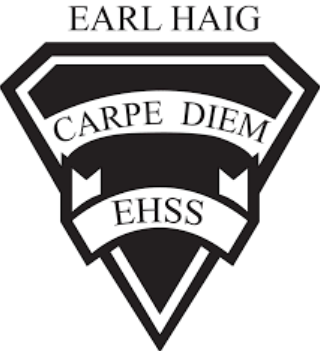 Course Outline and Evaluation SummaryCourse Code: CGR4MTitle of Course: Environment Resource ManagementDepartment: Social Science2023-2024416-395-3210x20075Course DescriptionIn this course, students will investigate interactions between natural and human systems, with a particular emphasis on the impacts of human activity on ecosystems and natural processes. Students will assess resource management and sustainability practices, as well as related government policies and international accords. They will also consider questions of individual responsibility and environmental stewardship as they explore ways of developing a more sustainable relationship with the environment.Course EvaluationCourse EvaluationCourse EvaluationCourse EvaluationCourse EvaluationCourse EvaluationCourse evaluations incorporate one or more of the achievement categories (KICA). A brief description of each category can be found here. The final grade is calculated using the weighted percentages below.Course evaluations incorporate one or more of the achievement categories (KICA). A brief description of each category can be found here. The final grade is calculated using the weighted percentages below.Course evaluations incorporate one or more of the achievement categories (KICA). A brief description of each category can be found here. The final grade is calculated using the weighted percentages below.Course evaluations incorporate one or more of the achievement categories (KICA). A brief description of each category can be found here. The final grade is calculated using the weighted percentages below.Course evaluations incorporate one or more of the achievement categories (KICA). A brief description of each category can be found here. The final grade is calculated using the weighted percentages below.Course evaluations incorporate one or more of the achievement categories (KICA). A brief description of each category can be found here. The final grade is calculated using the weighted percentages below.Term Work:A variety of tasks where you show your learning and have marks assigned using the Achievement Categories/StrandsA variety of tasks where you show your learning and have marks assigned using the Achievement Categories/StrandsSummativeEvaluation:Marked summative tasks which assess your learning on the entire courseMarked summative tasks which assess your learning on the entire course70%30%Knowledge & Understanding30%15%Culminating Task70%30%Thinking & Inquiry30%15%Culminating Task70%25%Application30%15%Final Exam 70%15%Communication30%15%Final Exam Learning SkillsLearning skills provide Information to help students understand what skills, habits & behaviors are needed to work on to be successful. These are not connected with any numerical mark. A brief description of each skill can be found here.Responsibility, Organization, Independent Work, Collaboration, Initiative and Self-RegulationE – Excellent    G – Good    S – Satisfactory    N – Needs ImprovementRequired MaterialsAny educational resource required for this course will be provided by the school. It is the student’s responsibility to come to class with these materials.School/Departmental/Classroom ExpectationsAttendance: The student is expected to attend class on time. Parents/guardians will be contacted if lates/attendance becomes an issue/hindrance. If the student knows about an absence in advance, they should contact the teacher.Plagiarism/Cheating: A mark of 0 will be assigned for any work submitted that does not belong to the student. A mark of 0 will be assigned to a student who was found to have cheated. Parents/guardians will be informed.Missed Work: If a student is absent from class, (e.g. illness, sports team) it is their responsibility to find out what they have missed and to catch up. The student is responsible for completing all of the work that was missed due to an absence. If a student misses an assignment or test without a legitimate explanation and documentation, marks up to and including the full value of the evaluation may be deducted. Make-up tests must be arranged to be written.Late Work: Late work may result in a deduction of marks up to and including the full value of the evaluation.Course Assessment TasksCourse Assessment TasksCourse Assessment TasksCourse Assessment TasksUnit/Topic/StrandBig IdeasMajor Assignments / EvaluationsEstimated DurationGeographic Inquiry and Skill DevelopmentThroughout the course, students will use the geographic inquiry process and the concepts of geographic thinking when investigating issues related to the environment and the management of natural resources. This will include such activities as formulating different types of questions to guide investigations into issues related to the environment and natural resource management; selecting and organizing relevant data and information on geographic issues from a variety of primary and secondary sources; interpreting and analysing data and information relevant to their investigations; using various tools, strategies, and approaches appropriate for geographic inquiry use the concepts of geographic thinking when analysing and evaluating data; and formulating conclusions and/or making judgements about issues related to the environment and natural resource management.Investigative Inquiry Report based on the four stages of the research process Unit 1: Understanding SpacesIn this unit, students will have an opportunity to assess various strategies used for protecting natural spaces and species, locally, nationally, and globally. They will also assess impacts of human population settlement on natural spaces and species, and analyse relationships between the spheres of the earth and the characteristics of ecosystems.May include the following:Journal/ReflectionCompare and Contrast Report - Investigating Views of the Natural Environment from different perspectivesUnit Test30 hours(approx.)Unit 2: Sustainability and Stewardship of Natural ResourcesIn this unit, the roles and contributions of individuals, governments, and organizations with respect to the sustainable management of the world’s natural resources will be analysed. Students will also assess the impacts of resource development on the natural and human environment and ways of managing resource development sustainably. They will also examine the availability of various natural resources, and analyse factors affecting their exploitation and use.May include the following:PresentationAnalysis of competing points of view about a natural resource Unit Test30 hours(approx.)Unit 3:Interconnection and InterdependenceThe focus of this unit is on pollution and ecological processes: what are the challenges involved in reducing pollution? What are the most effective methods of pollution reduction? What impact do various types of pollution have on the natural environment and human health? What are the key ecological and biological processes and how are they affected by human activities?May include the following:ReflectionInfographic - Pollution and Human HealthUnit Test30 hours(approx.)Unit 4: Community ActionThis final unit allows students to explore strategies for resolving environmental and natural resource management issues, the impacts of community land use and infrastructure on humans and the natural environment, and the impact various human behaviours have on the natural environment and how to reduce them.May include the following:Land Use Impact Survey - Urban Sprawl in Southern OntarioUnit Test30 hours(approx.)Culminating Task(s)15% Final Investigative Issue report15% Exam